Refueling ProtocolWhat:  A plan to speed recovery from hard exercise by refueling muscles completely between hard workouts.Why:  - Supports intense training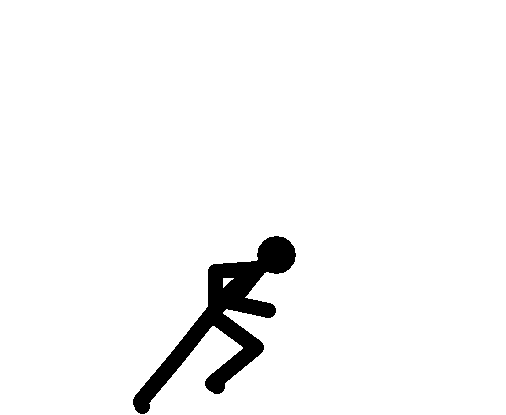 - Reduces recovery time- Muscle repair and tendon growth- Prevention of injury and illnessWhich Workouts:- 8 miles or longer- 60+ continuous minutes- Hill & speed work- RacesRefueling ProtocolProtocol:1. Time Frame: Within 30 minutes of a hard workout or race2. What to Eat: Based upon body weight- 100lb athlete - 50g carb/10g protein- 150lb athlete - 75g carb/15g protein3. Drink: 16-24 oz. of fluids per pound of sweat loss4. Repeat: Another meal within 2 hours of exerciseRecovery Food:50g carbs / 10 g protein- Powerbar and small sport drink- Slimfast / carnation instant breakfast- 12 oz chocolate milk- Bagel and peanut butterEating Schedule for Morning RacesRacing Muscles - Fueled by dinner and night snack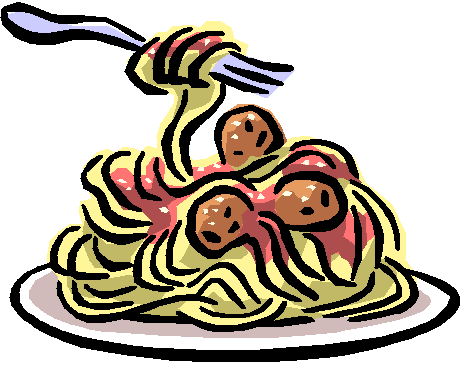 Dinner: Eat high carbohydrates, low fat and drink lots of fluids- Pasta/meat sauce, salad, bread, fluids- Chicken, potato, veggies, cookie, fluids- 12" sub, pretzels, cookie, fluidsNight Snack:  Essential for runners who skip breakfast- Cereal, milk, toast- Sandwich & banana- Energy bar & sport drinkBreakfast: Fuels pre-race warm up & glycogen for racing- Sport bar / drink- Cereal/ toast- Toast / fruitPre-Race EatingBelow are guidelines for timing pre-race meals.  All athletes are different and our goal is to find what foods and time schedule work best to prepare for our championship meets.3-4 hours to race - approx. 500 calories- 6" sub- Sports bar and drink- Sandwich and cookie(Small low fat meal)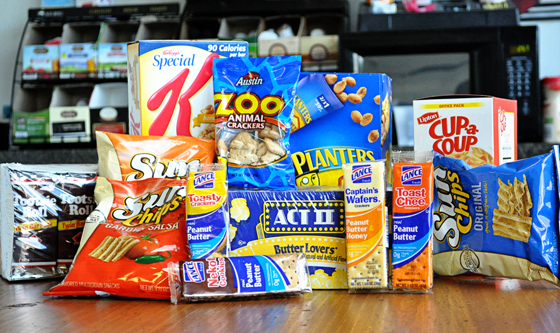 2 hours to race- Animal crackers, granola bar, bagel, banana,pretzels, graham crackers- Water/Sports drink1 Hour to Race- Sports drink/waterRegional Meet  Food Timeline9:35 - Girls Race-5:15 - Wake up and shake out- 5:30 - Breakfast-7:15 - Final snack and fluids- 7:30 - Depart for course- 8:15 - Walk course & final fluids- 8:55 - Warm up- 9:35 - Race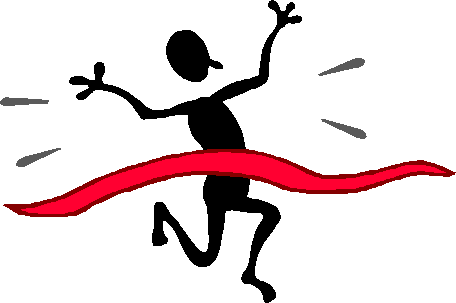 10:00 - Boys Race-5:45 - Wake up and shake out- 6:00 - Breakfast- 7:30 - Depart for course-8:00 - Final snack and fluids- 8:30 - Walk course & final fluids- 9:20 - Warm up- 10:00 RaceHydrationHydration is an important element of a successful cross country season in order for us to achieve our maximum potential and gain an advantage over our opponents. Before Meet / Practice- 2 hours - 20 oz or more of water or sports drinkDuring Practice - 4-6 oz every 15-20 minAfter Practice/Meet- 16-24 oz per pound lost- Sip fluids don't chug- Regain at least 80% of body weight